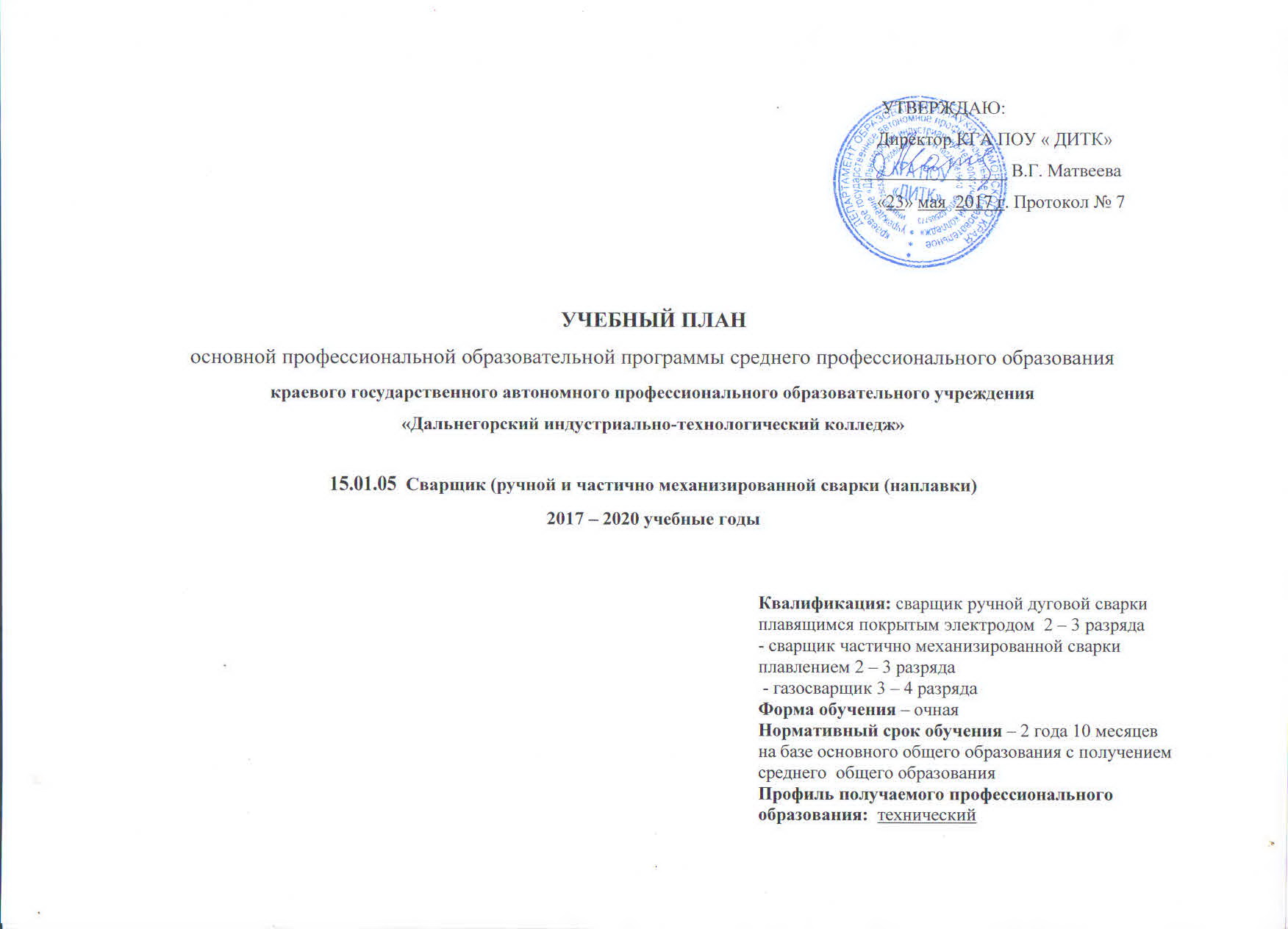 2. Сводные данные по бюджету времени (в неделях)  15.01.05  Сварщик (ручной и частично механизированной сварки (наплавки) 2017 – 2020 учебные годыКвалификация - Сварщик ручной дуговой сварки плавящимся покрытым электродом - Сварщик частично механизированной сварки плавлением- ГазосварщикФорма обучения - очнаяНормативный срок обучения - 2 года 10  мес.На базе - основного общего образования с получением среднего общего образованияПрофиль общего образования - ТехническийКурсыОбучение по дисциплинам и междисциплинарным курсамУчебная практикаПроизводственная практикаПромежуточная аттестацияГосударственная итоговая аттестацияКаникулыВсего12345678I курс33701-1152II курс27572-1152III курс1761413243Всего7718214324147План учебного процесса  15.01.05  Сварщик (ручной и частично механизированной сварки (наплавки) 2017 – 2020 учебные годыПлан учебного процесса  15.01.05  Сварщик (ручной и частично механизированной сварки (наплавки) 2017 – 2020 учебные годыПлан учебного процесса  15.01.05  Сварщик (ручной и частично механизированной сварки (наплавки) 2017 – 2020 учебные годыПлан учебного процесса  15.01.05  Сварщик (ручной и частично механизированной сварки (наплавки) 2017 – 2020 учебные годыПлан учебного процесса  15.01.05  Сварщик (ручной и частично механизированной сварки (наплавки) 2017 – 2020 учебные годыПлан учебного процесса  15.01.05  Сварщик (ручной и частично механизированной сварки (наплавки) 2017 – 2020 учебные годыПлан учебного процесса  15.01.05  Сварщик (ручной и частично механизированной сварки (наплавки) 2017 – 2020 учебные годыПлан учебного процесса  15.01.05  Сварщик (ручной и частично механизированной сварки (наплавки) 2017 – 2020 учебные годыПлан учебного процесса  15.01.05  Сварщик (ручной и частично механизированной сварки (наплавки) 2017 – 2020 учебные годыПлан учебного процесса  15.01.05  Сварщик (ручной и частично механизированной сварки (наплавки) 2017 – 2020 учебные годыПлан учебного процесса  15.01.05  Сварщик (ручной и частично механизированной сварки (наплавки) 2017 – 2020 учебные годыПлан учебного процесса  15.01.05  Сварщик (ручной и частично механизированной сварки (наплавки) 2017 – 2020 учебные годыПлан учебного процесса  15.01.05  Сварщик (ручной и частично механизированной сварки (наплавки) 2017 – 2020 учебные годыПлан учебного процесса  15.01.05  Сварщик (ручной и частично механизированной сварки (наплавки) 2017 – 2020 учебные годыИндексНаименование циклов, дисциплин, профессиональных модулей, МДК, практикФормы промежуточной аттестацииУчебная нагрузка обучающихся (час.)Учебная нагрузка обучающихся (час.)Учебная нагрузка обучающихся (час.)Учебная нагрузка обучающихся (час.)Учебная нагрузка обучающихся (час.)Распределение обязательной (аудиторной) нагрузки по курсам и семестрам/триместрам (час. в семестр/триместр)Распределение обязательной (аудиторной) нагрузки по курсам и семестрам/триместрам (час. в семестр/триместр)Распределение обязательной (аудиторной) нагрузки по курсам и семестрам/триместрам (час. в семестр/триместр)Распределение обязательной (аудиторной) нагрузки по курсам и семестрам/триместрам (час. в семестр/триместр)Распределение обязательной (аудиторной) нагрузки по курсам и семестрам/триместрам (час. в семестр/триместр)Распределение обязательной (аудиторной) нагрузки по курсам и семестрам/триместрам (час. в семестр/триместр)ИндексНаименование циклов, дисциплин, профессиональных модулей, МДК, практикФормы промежуточной аттестацииМаксимальнаяСамостоятельная учебная работаВ т.ч. выполнение индивидуального проектаОбязательная аудиторнаяОбязательная аудиторнаяI курсI курс2 курс2 курс3 курс3 курсИндексНаименование циклов, дисциплин, профессиональных модулей, МДК, практикФормы промежуточной аттестацииМаксимальнаяСамостоятельная учебная работаВ т.ч. выполнение индивидуального проектаВсего занятий за весь период обученияВ т.ч. лаб. и практ. Занятий1 семестр    17 нед.2 семестр      20 нед.3 семестр    17 нед.4 семестр  12 нед.5 семестр     17 нед..6 семестр     2 нед.0.00Общеобразовательный цикл3/8/730911039205210274995124433462520Общие УД17916001601191714250290355260360ОУД.01Русский язык и литература-,-,-,Э42814340285424077828600ОУД.02Иностранный язык-,-,-,ДЗ25786201711715949441900ОУД.03Математика-,-,-,Э428143202852009578664600ОУД.04История-,-,-,ДЗ2578620171503545603100ОУД.05Физическая культура-,-,-,ДЗ25786201711712141565300ОУД.06Основы безопасности жизнедеятельности-,-,-,З1083620722600472500ОУД.07Астрономия-,-,-,-,З56202036100000360УД по выбору из обязательных предметных областейУД по выбору из обязательных предметных областей10803631407172652492228886720ОУД.08Обществознание (вкл. экономику и право)-,ДЗ257862017110295760000ОУД.09 Физика-,-,-,ДЗ/Э2709020180266452303400ОУД.10Химия-,-,-,ДЗ1715720114381723344000ОУД.11Биология-,З56202036717190000ОУД.12Информатика-,ДЗ/Э16254201085656520000ОУД.13География-,-,-,-,З108362072240000720ОУД.14Экология-,-,-,З562020361200241200Дополнительные УД 22076601444800001440ОУД.15Информационные технологии в профессиональной деятельности-,-,-,-,ДЗ108362072280000720ОУД.16Культура речи-,-,-,-,З 56202036100000360ОУД.17Психология делового общения-,-,-,-,З56202036100000360Обязательная часть учебных циклов  ППКРС  4/9/8692+324338462+11945011364978628830ОП.00Общепрофессиональный цикл0/0/8450174218+1302224300862190Профессиональные УД0/0/6326+61108+19218+422024300861310ОПД.01.Основы инженерной графики-,-,-,З54+1018+336+7300004300ОПД.02.Основы  электротехники-,-,-,-,З56+1118+438+7320000450ОПД.03Основы материаловедения-,-,-,З54+1018+336+7300004300ОПД.04Допуски и технические измеренияЗ54+1018+336+7304300000ОПД.05.Основы экономики -,-,-,-,З54+1018+336+7300000430ОПД.06Безопасность жизнедеятельности-,-,-,-,З54+1018+336+7300000430Дополнительные ПД (вариативная часть)Дополнительные ПД (вариативная часть)0/0/21354777200000770ОПД.07Основы финансовой грамотности-,-,-,-,З672338100000380ОПД.08Основы предпринимательской деятельности-,-,-,-,З682439100000390П.00Профессиональный  учебный цикл4/9/0366+145122+48244+ 9722870649708030ПМ.01Подготовительно-сварочные работы и контроль качества сварных швов после сваркиЭ(к)203671349470640000МДК.01.01Основы технологии сварки и сварочное оборудование-,Э5117342418160000МДК.01.02Технология производства сварных конструкций-,Э5117342418160000МДК .01.03Подготовительные и сборочные операции перед сваркой-,Э5117342418160000МДК .01.04Контроль качества сварных соединений-,Э4816322216160000УП.01Учебная практика-,ДЗ252252ПП.01Производственная практика-,-,-,-,-,ДЗ108108ПМ.02Ручная дуговая сварка (наплавка, резка) плавящимся покрытым электродомЭ(к)7827532800002330МДК 02.01Техника и технология ручной дуговой сварки (наплавки, резки) покрытыми электродами-,-,-,-,-,Э7827532800002330УП.02Учебная практика-,-,-,-,-,ДЗ1083672ПП.02Производственная практика-,-,-,-,-,ДЗ216216ПМ.04Частично механизированная сварка (наплавка) плавлением Эк852857380000570МДК.04.01Техника и технология частично механизированной сварки (наплавки) плавлением в защитном газе-,-,-,-,Э852857380000570УП.04Учебная практика-,-,-,-,-,ДЗ1083672ПП.04Производственная практика-,-,-,-,-,ДЗ180180ПМ.05Газовая сварка (наплавка) Эк0+1450+480+97680097000МДК.05.01Техника и технология газовой сварки (наплавки) -,-,Э111+3437+1197680097000УП.05Учебная практика-,-,-,ДЗ18072108ПП.05Производственная практика-,-,-,ДЗ252252ФК.00Физическая культура-,-,-,-,ДЗ844242420000042Всего:7/17/154212144041761260612828612792612720Учебная практика и Производственная практика140402527236072648ГИА.00Государственная итоговая аттестация3 нед.ГИА.01.Защита выпускной квалификационной работыКонсультации на учебную группу  100 часов в годГосударственная итоговая аттестация  Выпускная практическая  квалификационная работа  Письменной экзаменационной работы  Консультации на учебную группу  100 часов в годГосударственная итоговая аттестация  Выпускная практическая  квалификационная работа  Письменной экзаменационной работы  Консультации на учебную группу  100 часов в годГосударственная итоговая аттестация  Выпускная практическая  квалификационная работа  Письменной экзаменационной работы  Консультации на учебную группу  100 часов в годГосударственная итоговая аттестация  Выпускная практическая  квалификационная работа  Письменной экзаменационной работы  Консультации на учебную группу  100 часов в годГосударственная итоговая аттестация  Выпускная практическая  квалификационная работа  Письменной экзаменационной работы  Всегодисциплин и МДКдисциплин и МДК61257654043254072Консультации на учебную группу  100 часов в годГосударственная итоговая аттестация  Выпускная практическая  квалификационная работа  Письменной экзаменационной работы  Консультации на учебную группу  100 часов в годГосударственная итоговая аттестация  Выпускная практическая  квалификационная работа  Письменной экзаменационной работы  Консультации на учебную группу  100 часов в годГосударственная итоговая аттестация  Выпускная практическая  квалификационная работа  Письменной экзаменационной работы  Консультации на учебную группу  100 часов в годГосударственная итоговая аттестация  Выпускная практическая  квалификационная работа  Письменной экзаменационной работы  Консультации на учебную группу  100 часов в годГосударственная итоговая аттестация  Выпускная практическая  квалификационная работа  Письменной экзаменационной работы  Всегоучебной практикиучебной практики02527210872144Консультации на учебную группу  100 часов в годГосударственная итоговая аттестация  Выпускная практическая  квалификационная работа  Письменной экзаменационной работы  Консультации на учебную группу  100 часов в годГосударственная итоговая аттестация  Выпускная практическая  квалификационная работа  Письменной экзаменационной работы  Консультации на учебную группу  100 часов в годГосударственная итоговая аттестация  Выпускная практическая  квалификационная работа  Письменной экзаменационной работы  Консультации на учебную группу  100 часов в годГосударственная итоговая аттестация  Выпускная практическая  квалификационная работа  Письменной экзаменационной работы  Консультации на учебную группу  100 часов в годГосударственная итоговая аттестация  Выпускная практическая  квалификационная работа  Письменной экзаменационной работы  Всегопроизводственной практикипроизводственной практики0002520504Консультации на учебную группу  100 часов в годГосударственная итоговая аттестация  Выпускная практическая  квалификационная работа  Письменной экзаменационной работы  Консультации на учебную группу  100 часов в годГосударственная итоговая аттестация  Выпускная практическая  квалификационная работа  Письменной экзаменационной работы  Консультации на учебную группу  100 часов в годГосударственная итоговая аттестация  Выпускная практическая  квалификационная работа  Письменной экзаменационной работы  Консультации на учебную группу  100 часов в годГосударственная итоговая аттестация  Выпускная практическая  квалификационная работа  Письменной экзаменационной работы  Консультации на учебную группу  100 часов в годГосударственная итоговая аттестация  Выпускная практическая  квалификационная работа  Письменной экзаменационной работы  Всегоэкзаменов экзаменов 021211Консультации на учебную группу  100 часов в годГосударственная итоговая аттестация  Выпускная практическая  квалификационная работа  Письменной экзаменационной работы  Консультации на учебную группу  100 часов в годГосударственная итоговая аттестация  Выпускная практическая  квалификационная работа  Письменной экзаменационной работы  Консультации на учебную группу  100 часов в годГосударственная итоговая аттестация  Выпускная практическая  квалификационная работа  Письменной экзаменационной работы  Консультации на учебную группу  100 часов в годГосударственная итоговая аттестация  Выпускная практическая  квалификационная работа  Письменной экзаменационной работы  Консультации на учебную группу  100 часов в годГосударственная итоговая аттестация  Выпускная практическая  квалификационная работа  Письменной экзаменационной работы  Всегодифференцированных зачетовдифференцированных зачетов020635Консультации на учебную группу  100 часов в годГосударственная итоговая аттестация  Выпускная практическая  квалификационная работа  Письменной экзаменационной работы  Консультации на учебную группу  100 часов в годГосударственная итоговая аттестация  Выпускная практическая  квалификационная работа  Письменной экзаменационной работы  Консультации на учебную группу  100 часов в годГосударственная итоговая аттестация  Выпускная практическая  квалификационная работа  Письменной экзаменационной работы  Консультации на учебную группу  100 часов в годГосударственная итоговая аттестация  Выпускная практическая  квалификационная работа  Письменной экзаменационной работы  Консультации на учебную группу  100 часов в годГосударственная итоговая аттестация  Выпускная практическая  квалификационная работа  Письменной экзаменационной работы  Всегозачетовзачетов110670